»Največ dobi od življenja prav tisti, ki najbolj oplemeniti človeštvo.«  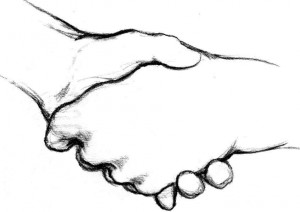 Spoštovani starši,šolski sklad na naši šoli aktivno deluje že od leta 1999. Sredstva v sklad prostovoljno prispevajo starši, posamezni donatorji, podjetja in zaposleni na šoli. Sredstva pridobivamo tudi s prodajo naših izdelkov na različnih prireditvah (dobrodelni bazar, tombola). Pridobljena sredstva šolskega sklada so namenjena pomoči učencem, ki izhajajo iz družin z materialno stisko (za šolsko prehrano, naravoslovne tabore, šole v naravi ipd.), za nadstandardni program šole in raziskovalno dejavnost. Za racionalno porabo sredstev skrbi upravni odbor šolskega sklada, ki na začetku šolskega leta Svetu staršev predstavi poročilo o namenski rabi sredstev sklada.Prosimo vas za pomoč pri pridobivanju sredstev šolskega sklada, in sicer v obliki mesečnega prispevka v višini 1 € (znesek lahko določite tudi sami).Za vse donacije se najlepše zahvaljujemo.Predsednica šolskega sklada:                                                                          Ravnateljica:Katja Kotnik    	                                                                                    Lidija Konečnik Mravljak----------------------------------------------------------------------------------------------------------------------------------                                                                                     POGODBA O DONATORSTVUNaša družina  se zavezuje, da bo za obdobje od septembra 2021 do junija 2022 preko položnice nakazala dogovorjeni znesek (obkrožite ali dopišite):1. V sklad želim mesečno nakazovati 1 €.2. V sklad želim mesečno nakazovati ____ €.3. V sklad želim v enkratnem znesku nakazati _____€.Sredstva šolskega sklada bodo namenjena: 1. Subvencioniranju taborov, šol v naravi, kulturnih dejavnosti in zaključnih ekskurzij.2. Nakupu nadstandardne opreme šole.3. Raziskovalni dejavnosti.Ime in priimek učenca:____________________________________   Razred:______Slovenj Gradec,____________                                Podpis staršev:________________________